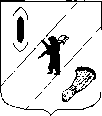 АДМИНИСТРАЦИЯ ГАВРИЛОВ-ЯМСКОГОМУНИЦИПАЛЬНОГО  РАЙОНАПОСТАНОВЛЕНИЕ      18.05.2016    № 516О проведении VI фестиваля дорожной песни «СТРАНА ЯМЩИКА»           В связи с организацией и проведением VI фестиваля дорожной песни «СТРАНА ЯМЩИКА»,   продвижением бренда территории на муниципальном,  региональном и межрегиональном уровне,  руководствуясь статьёй 26 Устава Гаврилов-Ямского муниципального района,АДМИНИСТРАЦИЯ МУНИЦИПАЛЬНОГО РАЙОНА ПОСТАНОВЛЯЕТ:Организовать и провести VI фестиваль  дорожной песни «СТРАНА ЯМЩИКА» 11-12 июня 2016 года на территории городского поселения Гаврилов-Ям.2. Утвердить  программу VI фестиваля дорожной  песни «СТРАНА ЯМЩИКА» 11-12 июня 2016 года (Приложение). 3. Управлению культуры, туризма, спорта и молодёжной политики (начальник Билялова Г.Н.) обеспечить финансирование мероприятий из средств муниципальной целевой программы «Поддержка и развитие въездного и внутреннего туризма на территории Гаврилов-Ямского муниципального района» на 2015-2017 годы.4.Разрешить провести государственную регистрацию брака, осуществляемую отделом ЗАГС Гаврилов-Ямского района (начальник Зенина И.Ю.), на территории городского парка с 14.30 до 15.30 часов 11 июня 2016 года. 5. МБУ ДО ДДТ  (директор Жукова Н.Н.) обеспечить:          - открытие  КОЛЕСА ВРЕМЕН на территории МБУ ДО ДДТ;- организацию работы музея Ямщика с 10.00 часов до 21.00 часов 11 июня 2016 года; - участие воспитанников летних лагерей в глобальном песенном флэш-мобе; - наличие шатров-павильонов для переодевания, питания участников;- оформление парка в едином стиле;- участие педагогов и обучающихся МБУ ДО ДДТ в программных мероприятиях  фестиваля.5. Администрации городского поселения Гаврилов-Ям рекомендовать обеспечить надлежащее состояние территорий проведения мероприятий.6. Рекомендовать отделу Министерства внутренних дел России по Гаврилов-Ямскому  району (врио. начальника Егоров О.А.):- обеспечить охрану территории городского парка с 18.00 часов 10 июня 2016 года до 10.00 часов 11 июня 2016 года,- обеспечить охрану общественного порядка и транспортную безопасность жителей и гостей фестиваля при проведении праздничных мероприятий 11 июня 2016 года с 10.00  до 24.00 часов (территория городского парка),  с 11.00 до 15.00 часов 12 июня 2016 года (территория левого берега реки Которосль между бетонным мостом и зоной временного отдыха населения).  7. Рекомендовать ГУЗ ЯО «Гаврилов-Ямская ЦРБ» (главный врач Шелкошвеев К.Г.) обеспечить дежурство машины «Скорой помощи» во время проведения праздничных мероприятий 11 июня 2016 года с 10.00  до 23.00 часов (территория городского парка),  с 12.00 до 14.00 часов 12 июня 2015 года (территория левого берега реки Которосль между бетонным мостом и зоной временного отдыха населения).    8. Рекомендовать ГКУ ЯО ОПС №7 (начальник Волков Е.В.) обеспечить дежурство специализированной техники во избежание пожароопасных ситуаций с 11.00 до 15.00 часов 12 июня 2016 года (территория левого берега реки Которосль между бетонным мостом и зоной временного отдыха населения).      9. Запретить вход с животными на площадки проведения мероприятий. Данный запрет не распространяется на животных, участвующих в программных мероприятиях.  10. Контроль за исполнением постановления возложить на первого заместителя Главы Администрации Гаврилов-Ямского муниципального района Забаева А.А.11. Постановление опубликовать в районной массовой газете «Гаврилов-Ямский вестник» и разместить на официальном сайте Администрации муниципального района в сети Интернет.12. Постановление вступает в силу с момента подписания.Глава Гаврилов-Ямскогомуниципального района						В.И. СеребряковПриложение к постановлению Администрациимуниципального района от  18.05.2016     №  516ПРОГРАММА VI ФЕСТИВАЛЯ ДОРОЖНОЙ ПЕСНИ «СТРАНА ЯМЩИКА»11 - 12 июня 2016 г.городской парк г. Гаврилов-Ям Ярославская область11 июня 2016г.ВремяМероприятиеМесто проведения 10.00 Массовый велосипедный пробег «ВСЕ-на фестиваль дорожной песни!»Вход в парк10.00 – 17.00Станция Ямщицкая – выставка ямщицкой утвари.Музей ямщика10.00 – 19.00 Экскурсии в Музей Ямщика, на конный двор, интерактивные программы, мастер-классы.Музей ямщика 10.30Автопробег «Все дороги ведут на фестиваль!»Вход в парк11.00 – 12.00 Детский фестиваль «Восходящие звёздочки СТРАНЫ ЯМЩИКА».Летняя сцена12.00 – 12.15ОТКРЫТИЕ КОЛЕСА ВРЕМЕН!Территория ДДТ12.15 – 15.30Фестиваль Уличных Театров «Нашествие Необычного».Карнавальное шествие «Голос в знак мира на земле».Оркестр "Джаз-Ломбард", г. Москва.Театр ходулистов «Студия 33», г. Санкт-Петербург. Клоуны, мимы, жонглёры, моноциклисты,  г. Москва, г. Санкт-Петербург.Танцплощадка 12.20 – 12.50ТОРЖЕСТВЕННОЕ ОТКРЫТИЕ VI ФЕСТИВАЛЯ дорожной песни «СТРАНА ЯМЩИКА».Летняя сцена12.50 – 13.00Внесение большого ямщицкого дорожного пирожкового колеса!Летняя сцена13.00 – 14.00Фестиваль дорожной песни «СТРАНА ЯМЩИКА».Летняя сцена13.00-14.30Показательные выступления кинологов «Любимая собака ямщика Гаврилы».Пойма р. Которосль (правый берег)14.00 – 14.30 «Дети и цветы». Гала-показ. Подведение итогов районного фотопроекта.Летняя сцена14.30 – 15.20БИТВА ТАЛАНТОВ.Летняя сцена15.00 – 15.30Конный спектакль «Конёк - Горбунок»Территория музея ямщика15.30 – 16.30Глобальный песенный флэш-моб – массовое исполнение дорожных песен!!Пойма р. Которосль (правый берег)16.30 – 17.00  Массовое вождение узорных дорожных хороводов. Пойма р. Которосль (правый берег) 17.00 – 17.30Конный спектакль «Конёк - Горбунок»Территория музея ямщика17.00 – 18.00 Творческий ипподром СТРАНЫ ЯМЩИКА.Калейдоскоп стихотворений, творческих рассказов, литературных произведений «Крылатый конь Пегас».Летняя сцена17.00 – 18.30Детектив-игра «Дорожная мафия или по следам коня Юлия».Музей ямщика17.00 – 19.00 БИТВА ХОРОВ.Пойма р. Которосль (правый берег)18.00 – 19.00  Все песни – в гости к нам!    Летняя сцена19.00Квест – игра «Легенды семьи Локаловых».Музей ямщика19.00 – 20.00Кон[ь]курс дорожных частушек «Эх, ГАВРИЛОВНА!»  Пойма р. Которосль (правый берег) 20.00 – 23.00КИНО - скачки «Мы едем-едем-едем!»Летняя сцена20.00 – 23.00Дискотека «Вечеринка в стиле «Дорожное радио».Танцплощадка 11.00 – 18.00ПОЛЯНА МАСТЕРОВАЯ. ПАРАД   МАСТЕРОВ СТРАНЫ ЯМЩИКА.«Налетай, торопись; раскупай, не скупись!!!»Мастер-классы: изготовление сувенирных лошадок и подков во всевозможных техниках, роспись по дереву и не только…  бумажная пластика, традиционные промыслы и ремесла, нетрадиционные техники исполнения.Фестиваль детского рисунка «Я люблю колесо, ведь оно так похоже на солнце».Край керамики: мастер-класс по росписи глиняных сувениров СТРАНЫ ЯМЩИКА.Территория парка 11.00 – 18.00 КУЗНИЦА.Территория парка 11.00 – 18.00ПОЛЯНКА «ЗВОН КОЛОКОЛЬЧИКА». Выставка колокольчиков, бубенцов.Территория парка 11.00 – 18.00ПОЛЯНА СКУЛЬПТУРНАЯ -  КОЛЕСО- кООлесо- колесОО!Территория парка 11.00 – 18.00ПОЛЯНА СПОРТИВНАЯ.Шахматный турнир «Ход конем». Шашечный турнир «Пони – тоже кони».Большие ямские шахматы.Территория парка 11.00 – 18.00ЭСКАДРОН КОНЕЙ ПЕДАЛЬНЫХ.Территория парка 11.00 – 18.00ПОЛЯНА РУССКАЯ НАРОДНАЯРусские народные аттракционы «ЗакрутиХа».Территория парка 11.00 – 18.00ПОЛЯНА ИГРОВАЯ «ЯМЩИЦКОЕ РАЗДОЛЬЕ».- Парад гуляющей по парку лошади. - road-игры «Alias», «Твистер», «Тик Так Бум», «Домино» и другие! 11.00 – 13.00 – роспись лошадок «Коняшка-Ромашка и компания».	12.00 – 15.00 – квест-игры «Ямщицкие истории».11.00 – 18.00 – игровые программы.Территория парка 11.00 – 18.00ПОЛЯНА «СТРАНА ЯМЩИКА В ФОТООБЪЕКТИВЕ».Фотоателье «По-ямщицки». Мобильная фотолаборатория.Территория парка 11.00 – 18.00ПОЛЯНА СВАДЕБНАЯТерритория парка 11.00 – 18.00ПОЛЯНА «ЯМЩИЦКИЙ ЦИРЮЛЬНИК!». Face-ART по-ямщицки! Девичья коса - ямщицкая краса!Территория парка 11.00 – 18.00Поляна ПЕСЕННАЯ.Караоке по-ямщицки! Мастер-классы с мэтрами песни.Территория парка 11.00 – 18.00ПОЛЯНА ГАСТРОНОМИЧЕСКАЯ   «Мы едем, едем - ЕДИМ!»ВЕЛИКОЕ ДОРОЖНОЕ ЧАЕПИТИЕ «У самовара я и моя Маша»Территория парка 11.00 – 18.00ПОЛЯНА ФЕСТИВАЛЬНАЯ – все фестивали – в гости к нам!Территория парка 11.00 – 20.00 Катание на лошадках «Н-но, милая!!!!!» Территория ДДТ11.00 – 23.00Фотоскачки «СТРАНА ЯМЩИКА».Территория парка12 июня 2016 года12 июня 2016 года12 июня 2016 года12.00-14.00Показательные выступления мототехники «СТАЛЬНЫЕ КОНИ»Территория левого берега реки Которосль между бетонным мостом и зоной временного отдыха населения14.00Концертная программа МУК «Дом культуры»Парк